Pozdravljeni sedmošolci! Pred vami je naravoslovni dan na daljavo.  Ime in priimek________________________Preberi celoten delovni list.Preden odideš v naravo, doma preglej pdf datoteko Stopinje in sledovi divjadi. Če lahko, jo odpri na telefonu, da jo boš lahko uporabljal na terenu. Preden odideš v naravo, doma izdelaj kartončke na trši papir (približna velikost 15 x 15) in nanje napiši ODTIS 1, ODTIS 2, ODTIS 3, ODTIS 4, ODTIS 5 spodaj na kartonček pa napiši svoje ime in priimek. Pišeš lahko kar na roko, ni potrebno na računalnik. Vse napiši s tiskanimi črkami. Primer: 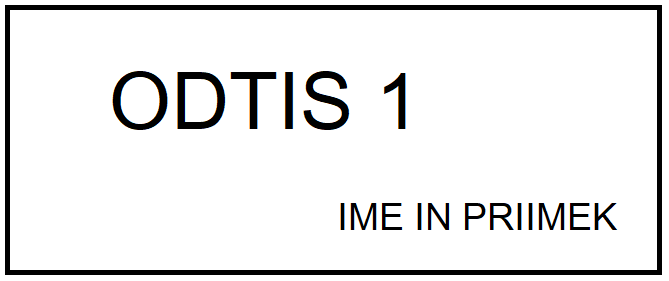 Tvoja naloga je da v naravi poišči pet RAZLIČNIH  odtisov stopinj divjadi. Lahko v snegu – če je še, v nasprotnem primeru pa v zemlji, blatu… Delovni list nesi s sabo. Vsak naj gre sam in ne skupaj s sošolci! Pri vsakem odtisu se ustavi, jo poslikaj s telefonom tako, da na tla postaviš kartonček, ki si ga predhodno pripravil doma – slikaš skupaj kartonček in odtis ter slike pripni, ko boš po elektronski pošti vračal izpolnjen delovni list. Slike lahko dodaš tudi spodaj v wordovi datoteki, če znaš.Na terenu dobro poglej teh pet najdenih odtisov in delovni list izpolnjuj pri vsakem posebej na samem mestu. Priloge fotografij s telefonom: Pripneš jih lahko spodaj v word.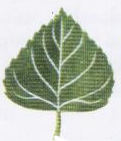 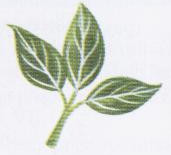 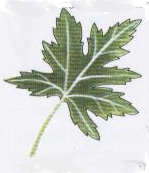 ODTIS 1ODTIS 2ODTIS 3ODTIS 4ODTIS 5Kraj oziroma nahajališče odtisa (gozd, travnik, jasa…)Kam sledi vodijo?Katera žival je to?Opiši življenjski prostor te živali (pomagaj si s knjižico)Koliko mladičev ima lahko v enem letu? (pomagaj si s knjižico)Koliko časa je breja samica te vrste (pomagaj si s knjižico)?